TT. Monat JJJJ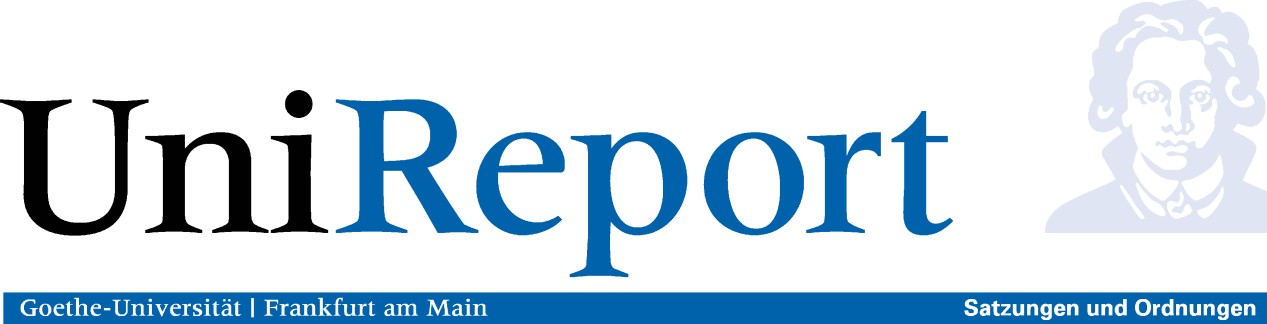 Anhang I für den Studienanteil [Name des Faches] im Studiengang Lehramt an Haupt- und Realschulen vom TT.MM.JJJJ zur Studien- und Prüfungsordnung Lehramt der Johann Wolfgang Goethe-Universität Frankfurt am Main vom TT.MM.JJJJ (SPoL) in der Fassung vom TT. Monat JJJJGenehmigt vom Präsidium am TT. Monat JJJJ, genehmigt durch die Hessische Lehrkräfteakademie im Auftrag des Hessischen Kultusministeriums am TT. Monat JJJJ.Für das Studium des Studienanteils [Name des Faches] im Studiengang Lehramt an Haupt- und Realschulen (L2) hat der Fachbereich XX [Name des Fachbereichs] am TT. Monat JJJJ im Einvernehmen mit der Akademie für Bildungsforschung und Lehrerbildung am TT. Monat JJJJ folgende Regelungen beschlossen. Das Präsidium der Johann Wolfgang Goethe-Universität hat diese gemäß § 43 Abs. 5 Hessisches Hochschulgesetz am TT. Monat JJJJ, die Hessische Lehrkräfteakademie im Auftrag des Hessischen Kultusministeriums gemäß § 7 Abs. 2 Hessisches Lehrerbildungsgesetz und § 20 Abs. 1 Durchführungsverordnung zum Hessischen Lehrerbildungsgesetzes am TT. Monat JJJJ genehmigt. Sie werden hiermit bekannt gemacht.Spezifische Zielsetzungen des Studienanteils (§ 3 SPoL)Allgemeine ZieleZiel des Studiums ist die wissenschaftliche Vorbereitung für das Lehramt im Fach [Name des Faches] an Haupt- und Realschulen. Das Fachstudium soll …Fachwissenschaftliche Ziele und Kompetenzen (gemäß HLbGDV § 15 Abs. 2)Der fachwissenschaftliche Anteil des Studiums im Unterrichtsfach [Name des Faches] soll dazu dienen, …Fachdidaktische Ziele und Kompetenzen (gemäß HLbGDV § 15 Abs. 3)Der fachdidaktische Anteil des Studiums im Unterrichtsfach [Name des Faches] soll dazu dienen, … [Informationen zum Praxissemester im Fach]. Näheres regelt die Ordnung zu den Praxisphasen.OPTIONAL: Fächerübergreifende Ziele und Kompetenzen…Studienbeginn, Zugangsvoraussetzungen, studienanteilsspezifische Kenntnisse und FähigkeitenStudienbeginn (§ 6 SPoL)Das Lehramtsstudium im Studienfach [Name des Faches] kann zum Winter- und Sommersemester aufgenommen werden. [Optionaler Zusatz: Es sollte im Wintersemester aufgenommen werden. Bei einem Studienbeginn im Sommersemester ist mit Verzögerungen im Studienverlauf zu rechnen und es ist ratsam vor Aufnahme des Studiums die Fachstudienberatung zu kontaktieren.]Alternativ:Das Lehramtsstudium im Studienfach [Name des Faches] kann ausschließlich zum Wintersemester aufgenommen werden.Studienanteilsspezifische Kenntnisse und FähigkeitenFür den Studienanteil [Name des Faches] werden keine spezifischen Kenntnisse und Fähigkeiten empfohlen [oder] erwartet.Alternativ:Für den Studienanteil [Name des Faches] werden folgende Kenntnisse und Fähigkeiten empfohlen [oder] erwartet:…Zugangsvoraussetzungen zum Studienanteil (§ 7 SPoL)Für den Studienanteil [Name des Faches] gelten die allgemeinen Zugangsvoraussetzungen gemäß § 7 SPoL. Alternativ:Zugangsvoraussetzung zum Studienanteil [Name des Faches] gemäß § 7 Abs. 3 SPoL sind:…Alle Nachweise sind bei der Immatrikulation dem Studierendensekretariat vorzulegen.Alternativ:Alle Nachweise [oder] Die Nachweise […] sind bis zum Ablauf der ersten beiden Semester beim Prüfungsamt nachzuweisen. Andernfalls ist eine Rückmeldung zum dritten Semester ausgeschlossen. OPTIONAL: Zugangsvoraussetzungen zu Modulen und Teilnahmevoraussetzungen zu Lehrveranstaltungen (§ 7 SPoL)[Hier können zusätzliche Zugangsvoraussetzungen zum Studienanteil angegeben werden, die sich nur auf einzelne Module oder Lehrveranstaltungen beziehen und dementsprechend nicht zu Beginn des Studiums, sondern erst im Laufe des Studiums dem Prüfungsamt nachzuweisen sind. Hierbei handelt es sich aber ausdrücklich NICHT um Teilnahmevoraussetzungen gemäß 3.1, die im allgemeinen Studienfortschritt erworben werden, sondern um Zugangsvoraussetzungen, die außerhalb des Studienfaches erworben werden wie z. B. das Latinum.]Umfang und Struktur des Studiums (§ 4 SPoL)Festlegungen zum Studienverlauf… [ggf. Allgemeine Hinweise]Für den Studienanteil [Name des Faches] gelten folgende obligatorische Zugangs- bzw. Teilnahmevoraussetzungen (vgl. Modulbeschreibungen in Anlage a)):-	Voraussetzung für …Optional:Zudem werden für einige Module folgende Vorkenntnisse empfohlen: [entsprechende Empfehlungen können hier aufgeführt werden]Modulübersicht und StudienverlaufsplanDer Studienanteil beinhaltet X Module, die alle mit einer Modulprüfung abzuschließen sind. Hiervon sind Y Pflicht- und Z Wahlpflichtmodule. Von den Wahlpflichtmodulen [Modulbezeichnungen anführen] sind eine Auswahl von N Modulen zu studieren. Zusätzlich kann das Modul „Praxissemester“ in diesem Studienanteil absolviert werden.Die nachfolgende Tabelle gibt einen Überblick über die Module und macht einen Vorschlag für die Organisation des Studiums in der Regelstudienzeit unter Berücksichtigung der Gesamtbelastung und der Praxisphase. Alternativ (bei Studienstart im Winter- und Sommersemester):Die nachfolgenden Tabellen geben einen Überblick über die Module und machen einen Vorschlag für die Organisation des Studiums in der Regelstudienzeit unter Berücksichtigung der Gesamtbelastung und der Praxisphase. Optional:Um Verzögerungen im Studium zu vermeiden, wird Studierenden ausdrücklich empfohlen, … [entsprechende Empfehlungen können hier aufgeführt werden].Exemplarischer Studienverlaufsplan – Beginn Wintersemester [Tabelle zum exemplarischen Studienverlaufsplan gemäß Vorlage einfügen. Die Tabelle enthält im Excel Format Formeln, weshalb empfohlen wird, die Tabelle in Excel auszufüllen und anschließend hier in das Worddokument einzufügen.]Optional:Exemplarischer Studienverlaufsplan – Beginn Sommersemester [Tabelle zum exemplarischen Studienverlaufsplan gemäß Vorlage einfügen. Die Tabelle enthält im Excel Format Formeln, weshalb empfohlen wird, die Tabelle in Excel auszufüllen und anschließend hier in das Worddokument einzufügen.]Besondere Lehr- und Lernformen, weitere PrüfungsformenBesondere Lehr- und Lernformen (§ 12 Abs. 2 SPoL)Es werden folgende besonderen Lehr- und Lernformen im Studienanteil [Name des Faches] angeboten:… [Beschreibung der besonderen Lehr- und Lernformen]Alternativ:Keine.Besondere Prüfungsformen (§ 28 Abs. 4 i. V. m. § 35 SPoL)Der Studienanteil [Name des Faches] beinhaltet folgenden besondere Prüfungsformen:  … [Beschreibung der Prüfungsformen; insb. sind gemäß § 35 SPoL die Form, die Dauer, die Inhalte und die Zahl der beteiligten Prüferinnen und Prüfer anzugeben]Alternativ:Keine. Festlegungen zur Ersten Staatsprüfung (§ 44 SPoL)Studierende bringen gemäß § 29 Abs. 2 HLbG die Ergebnisse aus vier Modulprüfungen in die Gesamtnote der Ersten Staatsprüfung ein: [konkrete Aufführung von Modulen bzw. Modulgruppen].PromotionDas wissenschaftliche Studium des Faches [Name des Faches] kann nach bestandener Erster Staatsprüfung im Fachbereich [Name des Fachbereichs / der Fachbereiche] mit dem Ziel der Promotion fortgesetzt werden. Es gilt die Promotionsordnung [ggf. Zusatz anführen z.B. „der Mathematisch-Naturwissenschaftlichen Fachbereiche“] in der jeweils gültigen Fassung.Inkrafttreten und Übergangsregelung (§ 46 SPoL)(1) Diese Fassung der Ordnung für den Studienanteil [Name des Faches] im Studiengang Lehramt an Haupt- und Realschulen (L2) tritt am Tage nach ihrer Veröffentlichung im UniReport/Satzungen und Ordnungen der Johann Wolfgang Goethe-Universität Frankfurt am Main in Kraft und gilt ab Wintersemester 2023/2024 für alle Studierende, die ihr Studium ab diesem Semester im Studienanteil [Name des Faches] im Studiengang Lehramt an Haupt- und Realschulen (L2) aufgenommen haben oder aufnehmen werden.(2) Mit Inkrafttreten der Fassung vom TT. Monat JJJJ [Datum des Inkrafttretens dieser Fassung] ist die Ordnung für den Studienanteil [Name des Faches] im Studiengang Lehramt an Haupt- und Realschulen (L2) vom TT.MM.JJJJ [Datum vorheriger Fassung] (UniReport/Satzungen und Ordnungen am TT.MM.JJJJ [Datum der Veröffentlichung der vorherigen Fassung]) außer Kraft getreten. Studierende, die das Studium im Studienanteil [Name des Faches] im Studiengang für das Lehramt an Haupt- und Realschulen (L2) vor Inkrafttreten der Fassung vom TT. Monat JJJJ [Datum des Inkrafttretens dieser Fassung] aufgenommen haben, können die Examensprüfung nach der Ordnung vom TT.MM.JJJJ [Datum vorheriger Fassung] bis spätestens Sommersemester 2032 ablegen. Frankfurt am Main, den TT.MM.JJJJProf. Dr. Holger HorzGeschäftsführender Direktor der Akademie für Bildungsforschung und Lehrkräftebildung Frankfurt am Main, den TT.MM.JJJJProf. Dr. [Name der Dekanin / des Dekans][Dekanin/Dekan] des Fachbereichs [Name des Fachberieche]Anlage a): Modulbeschreibungen gemäß Anlage 6 RO Alternativ (bei Verwendung eines separaten Modulhandbuchs):Anlage a): Modulübersicht gemäß Anlage 5 RO Die Modulübersicht wird ergänzt durch ein regelmäßig aktualisiertes Modulhandbuch nach § 10 Abs. 2 SPoL. Dieses enthält Angaben nach Maßgabe von § 10 SPoL in Verbindung mit § 14 RO.Optional Anlage b): Muster Liste der Import- und Exportmodule (gemäß Anlage 4 RO)ImpressumUniReport Satzungen und Ordnungen erscheint unregelmäßig und anlassbezogen als Sonderausgabe des UniReport. Die Auflage wird für jede Ausgabe separat festgesetzt.Herausgeber ist der Präsident der Johann Wolfgang Goethe-Universität Frankfurt am Main.[Modulkürzel][Modulkürzel][Modulkürzel][Modulbezeichnung][Engl. Modulbezeichnung][Modulbezeichnung][Engl. Modulbezeichnung]Pflichtmodul / Wahlpflicht-modulPflichtmodul / Wahlpflicht-modulPflichtmodul / Wahlpflicht-modulPflichtmodul / Wahlpflicht-modulinsg. […] Zeitstunden (h)insg. […] Zeitstunden (h)insg. […] Zeitstunden (h)insg. […] Zeitstunden (h)insg. […] Zeitstunden (h)[…] CP[…] CP[…] CP[Modulkürzel][Modulkürzel][Modulkürzel][Modulbezeichnung][Engl. Modulbezeichnung][Modulbezeichnung][Engl. Modulbezeichnung]Pflichtmodul / Wahlpflicht-modulPflichtmodul / Wahlpflicht-modulPflichtmodul / Wahlpflicht-modulPflichtmodul / Wahlpflicht-modulPräsenzstudium[...] SWS / [...] hPräsenzstudium[...] SWS / [...] hSelbststudium[…] hSelbststudium[…] hSelbststudium[…] h[…] CP[…] CP[…] CPZuordnung des Moduls (Studiengang / Fachbereich)Zuordnung des Moduls (Studiengang / Fachbereich)Zuordnung des Moduls (Studiengang / Fachbereich)Zuordnung des Moduls (Studiengang / Fachbereich)Zuordnung des Moduls (Studiengang / Fachbereich)Zuordnung des Moduls (Studiengang / Fachbereich)Zuordnung des Moduls (Studiengang / Fachbereich)Verwendbarkeit des Moduls für andere Studiengänge Verwendbarkeit des Moduls für andere Studiengänge Verwendbarkeit des Moduls für andere Studiengänge Verwendbarkeit des Moduls für andere Studiengänge Verwendbarkeit des Moduls für andere Studiengänge Verwendbarkeit des Moduls für andere Studiengänge Verwendbarkeit des Moduls für andere Studiengänge InhalteInhalteInhalteInhalteInhalteInhalteInhalteInhalteInhalteInhalteInhalteInhalteInhalteInhalteInhalteInhalteInhalteLernergebnisse / KompetenzzieleLernergebnisse / KompetenzzieleLernergebnisse / KompetenzzieleLernergebnisse / KompetenzzieleLernergebnisse / KompetenzzieleLernergebnisse / KompetenzzieleLernergebnisse / KompetenzzieleLernergebnisse / KompetenzzieleLernergebnisse / KompetenzzieleLernergebnisse / KompetenzzieleLernergebnisse / KompetenzzieleLernergebnisse / KompetenzzieleLernergebnisse / KompetenzzieleLernergebnisse / KompetenzzieleLernergebnisse / KompetenzzieleLernergebnisse / KompetenzzieleLernergebnisse / KompetenzzieleVoraussetzungenVoraussetzungenVoraussetzungenVoraussetzungenVoraussetzungenVoraussetzungenVoraussetzungenVoraussetzungenVoraussetzungenVoraussetzungenVoraussetzungenVoraussetzungenVoraussetzungenVoraussetzungenVoraussetzungenVoraussetzungenVoraussetzungenTeilnahmevoraussetzungen für Modul / einzelne LVTeilnahmevoraussetzungen für Modul / einzelne LVTeilnahmevoraussetzungen für Modul / einzelne LVTeilnahmevoraussetzungen für Modul / einzelne LVTeilnahmevoraussetzungen für Modul / einzelne LVEmpfohlene Vorkenntnisse Empfohlene Vorkenntnisse Empfohlene Vorkenntnisse Empfohlene Vorkenntnisse Empfohlene Vorkenntnisse LehrangebotLehrangebotLehrangebotLehrangebotLehrangebotLehrangebotLehrangebotLehr- / Lernformen  Lehr- / Lernformen  Lehr- / Lernformen  Lehr- / Lernformen  Lehr- / Lernformen  Unterrichts- / PrüfungsspracheUnterrichts- / PrüfungsspracheUnterrichts- / PrüfungsspracheUnterrichts- / PrüfungsspracheUnterrichts- / PrüfungsspracheDauer des ModulsDauer des ModulsDauer des ModulsDauer des ModulsDauer des ModulsHäufigkeit des Angebots (Angebotsturnus) Häufigkeit des Angebots (Angebotsturnus) Häufigkeit des Angebots (Angebotsturnus) Häufigkeit des Angebots (Angebotsturnus) Häufigkeit des Angebots (Angebotsturnus) Modulbeauftragte/r  Modulbeauftragte/r  Modulbeauftragte/r  Modulbeauftragte/r  Modulbeauftragte/r  semesterbegleitende Nachweise semesterbegleitende Nachweise semesterbegleitende Nachweise semesterbegleitende Nachweise semesterbegleitende Nachweise semesterbegleitende Nachweise semesterbegleitende Nachweise Teilnahmenachweise   Teilnahmenachweise   Teilnahmenachweise   Teilnahmenachweise   Teilnahmenachweise   Studienleistungen   Studienleistungen   Studienleistungen   Studienleistungen   Studienleistungen   ModulprüfungModulprüfungModulprüfungModulprüfungModulprüfungModulprüfungModulprüfungPrüfungsform (Umfang//Dauer)Prüfungsform (Umfang//Dauer)Prüfungsform (Umfang//Dauer)Prüfungsform (Umfang//Dauer)Prüfungsform (Umfang//Dauer)Prüfungsform (Umfang//Dauer)Prüfungsform (Umfang//Dauer)Prüfungsform (Umfang//Dauer)Prüfungsform (Umfang//Dauer)Prüfungsform (Umfang//Dauer)Modulabschlussprüfung Modulabschlussprüfung Modulabschlussprüfung Modulabschlussprüfung Modulabschlussprüfung alternativ: Bestandteile kumulative Modulprüfung (einschließlich Notengewichtung)alternativ: Bestandteile kumulative Modulprüfung (einschließlich Notengewichtung)alternativ: Bestandteile kumulative Modulprüfung (einschließlich Notengewichtung)alternativ: Bestandteile kumulative Modulprüfung (einschließlich Notengewichtung)alternativ: Bestandteile kumulative Modulprüfung (einschließlich Notengewichtung)[Optionale Angabe] Empfohlene oder verpflichtende Fachliteratur[Optionale Angabe] Empfohlene oder verpflichtende Fachliteratur[Optionale Angabe] Empfohlene oder verpflichtende Fachliteratur[Optionale Angabe] Empfohlene oder verpflichtende Fachliteratur[Optionale Angabe] Empfohlene oder verpflichtende Fachliteratur[Optionale Angabe] Empfohlene oder verpflichtende Fachliteratur[Optionale Angabe] Empfohlene oder verpflichtende FachliteraturVeranstaltungsübersichtVeranstaltungsübersichtVeranstaltungsübersichtVeranstaltungsübersichtVeranstaltungsübersichtVeranstaltungsübersichtVeranstaltungsübersichtLehr/Lernform Lehr/Lernform SWSSWSCPCPFachsemesterFachsemesterFachsemesterFachsemesterFachsemesterFachsemesterFachsemesterLehr/Lernform Lehr/Lernform SWSSWSCPCP1234456[Veranstaltungsname/-bezeichnung][Veranstaltungsname/-bezeichnung][Veranstaltungsname/-bezeichnung][Abk.][Abk.]…………X[Veranstaltungsname/-bezeichnung][Veranstaltungsname/-bezeichnung][Veranstaltungsname/-bezeichnung][Abk.][Abk.]…………X[Bezeichnung der Modulprüfung][Bezeichnung der Modulprüfung][Bezeichnung der Modulprüfung]MPMP……XSummeSummeSummeSummeSumme…………Modul-kürzelModulbezeichnung inkl. Pflichtveranstaltungen (RO§11(11))Pflicht (PF) / Wahl-pflicht (WPF) Lernergebnisse/
Kompetenzziele

Kurzfassung (ausführliche 
Darstellung erfolgt im Modulhandbuch)
 Teilnahme-voraus-setzungen*Semester/CP
Die Zuordnung hat empfehlenden Charakter. Angebotsturnus siehe Modulhandbuch.Semester/CP
Die Zuordnung hat empfehlenden Charakter. Angebotsturnus siehe Modulhandbuch.Semester/CP
Die Zuordnung hat empfehlenden Charakter. Angebotsturnus siehe Modulhandbuch.Semester/CP
Die Zuordnung hat empfehlenden Charakter. Angebotsturnus siehe Modulhandbuch.Semester/CP
Die Zuordnung hat empfehlenden Charakter. Angebotsturnus siehe Modulhandbuch.Semester/CP
Die Zuordnung hat empfehlenden Charakter. Angebotsturnus siehe Modulhandbuch.Work-
load Teilnahme-nachweis**Studienleistungen**

Form und Dauer (Min) / Umfang (z.B. Seiten)Modulprüfung
Form und Dauer / Umfang  
(bei kumulativen Prüfungen zsl. Gewichtung der Teilprüfungen zur Berechnung der Modulnote)Modul-kürzelModulbezeichnung inkl. Pflichtveranstaltungen (RO§11(11))Pflicht (PF) / Wahl-pflicht (WPF) Lernergebnisse/
Kompetenzziele

Kurzfassung (ausführliche 
Darstellung erfolgt im Modulhandbuch)
 Teilnahme-voraus-setzungen*1.2.3.4.5.6.CPTeilnahme-nachweis**Studienleistungen**

Form und Dauer (Min) / Umfang (z.B. Seiten)Modulprüfung
Form und Dauer / Umfang  
(bei kumulativen Prüfungen zsl. Gewichtung der Teilprüfungen zur Berechnung der Modulnote)[Studienphase][Studienphase][Studienphase][Studienphase][Studienphase][Studienphase][Studienphase][Studienphase][Studienphase][Studienphase][Studienphase][Studienphase][Studienphase][Studienphase][Studienphase]M 1Einführung in …PF x…Klausur (120 Minuten)M 2…PFxx…ATReferat (30 Min.)Hausarbeit (15 S.)M 3…PFModulabschluss M1 x…Mündliche Prüfung 
(30 Minuten)………x……[Studienphase][Studienphase][Studienphase][Studienphase][Studienphase][Studienphase][Studienphase][Studienphase][Studienphase][Studienphase][Studienphase][Studienphase][Studienphase][Studienphase][Studienphase]M 10…WPFxx…RTKlausur (30 Minuten) + Essay (1000 Zeichen) / 
Gewichtung 40:60……………M 12…WPF…gem. einschlägiger Modulbeschreibung…[Studienphase][Studienphase][Studienphase][Studienphase][Studienphase][Studienphase][Studienphase][Studienphase][Studienphase][Studienphase][Studienphase][Studienphase][Studienphase][Studienphase][Studienphase]M 13…PF……SummeSumme303030303030180* Sofern die Lehrveranstaltungen innerhalb einer spezifischen Reihenfolge besucht werden sollen (RO §11(13)), bitte hier angeben.
** Sollte ein Teilnahmenachweis oder eine Studienleistung als Prüfungsvorleistung fungieren, ist dies durch den Zusatz "(PV)" kenntlich zu machen.* Sofern die Lehrveranstaltungen innerhalb einer spezifischen Reihenfolge besucht werden sollen (RO §11(13)), bitte hier angeben.
** Sollte ein Teilnahmenachweis oder eine Studienleistung als Prüfungsvorleistung fungieren, ist dies durch den Zusatz "(PV)" kenntlich zu machen.* Sofern die Lehrveranstaltungen innerhalb einer spezifischen Reihenfolge besucht werden sollen (RO §11(13)), bitte hier angeben.
** Sollte ein Teilnahmenachweis oder eine Studienleistung als Prüfungsvorleistung fungieren, ist dies durch den Zusatz "(PV)" kenntlich zu machen.* Sofern die Lehrveranstaltungen innerhalb einer spezifischen Reihenfolge besucht werden sollen (RO §11(13)), bitte hier angeben.
** Sollte ein Teilnahmenachweis oder eine Studienleistung als Prüfungsvorleistung fungieren, ist dies durch den Zusatz "(PV)" kenntlich zu machen.* Sofern die Lehrveranstaltungen innerhalb einer spezifischen Reihenfolge besucht werden sollen (RO §11(13)), bitte hier angeben.
** Sollte ein Teilnahmenachweis oder eine Studienleistung als Prüfungsvorleistung fungieren, ist dies durch den Zusatz "(PV)" kenntlich zu machen.* Sofern die Lehrveranstaltungen innerhalb einer spezifischen Reihenfolge besucht werden sollen (RO §11(13)), bitte hier angeben.
** Sollte ein Teilnahmenachweis oder eine Studienleistung als Prüfungsvorleistung fungieren, ist dies durch den Zusatz "(PV)" kenntlich zu machen.* Sofern die Lehrveranstaltungen innerhalb einer spezifischen Reihenfolge besucht werden sollen (RO §11(13)), bitte hier angeben.
** Sollte ein Teilnahmenachweis oder eine Studienleistung als Prüfungsvorleistung fungieren, ist dies durch den Zusatz "(PV)" kenntlich zu machen.* Sofern die Lehrveranstaltungen innerhalb einer spezifischen Reihenfolge besucht werden sollen (RO §11(13)), bitte hier angeben.
** Sollte ein Teilnahmenachweis oder eine Studienleistung als Prüfungsvorleistung fungieren, ist dies durch den Zusatz "(PV)" kenntlich zu machen.* Sofern die Lehrveranstaltungen innerhalb einer spezifischen Reihenfolge besucht werden sollen (RO §11(13)), bitte hier angeben.
** Sollte ein Teilnahmenachweis oder eine Studienleistung als Prüfungsvorleistung fungieren, ist dies durch den Zusatz "(PV)" kenntlich zu machen.* Sofern die Lehrveranstaltungen innerhalb einer spezifischen Reihenfolge besucht werden sollen (RO §11(13)), bitte hier angeben.
** Sollte ein Teilnahmenachweis oder eine Studienleistung als Prüfungsvorleistung fungieren, ist dies durch den Zusatz "(PV)" kenntlich zu machen.* Sofern die Lehrveranstaltungen innerhalb einer spezifischen Reihenfolge besucht werden sollen (RO §11(13)), bitte hier angeben.
** Sollte ein Teilnahmenachweis oder eine Studienleistung als Prüfungsvorleistung fungieren, ist dies durch den Zusatz "(PV)" kenntlich zu machen.* Sofern die Lehrveranstaltungen innerhalb einer spezifischen Reihenfolge besucht werden sollen (RO §11(13)), bitte hier angeben.
** Sollte ein Teilnahmenachweis oder eine Studienleistung als Prüfungsvorleistung fungieren, ist dies durch den Zusatz "(PV)" kenntlich zu machen.* Sofern die Lehrveranstaltungen innerhalb einer spezifischen Reihenfolge besucht werden sollen (RO §11(13)), bitte hier angeben.
** Sollte ein Teilnahmenachweis oder eine Studienleistung als Prüfungsvorleistung fungieren, ist dies durch den Zusatz "(PV)" kenntlich zu machen.* Sofern die Lehrveranstaltungen innerhalb einer spezifischen Reihenfolge besucht werden sollen (RO §11(13)), bitte hier angeben.
** Sollte ein Teilnahmenachweis oder eine Studienleistung als Prüfungsvorleistung fungieren, ist dies durch den Zusatz "(PV)" kenntlich zu machen.* Sofern die Lehrveranstaltungen innerhalb einer spezifischen Reihenfolge besucht werden sollen (RO §11(13)), bitte hier angeben.
** Sollte ein Teilnahmenachweis oder eine Studienleistung als Prüfungsvorleistung fungieren, ist dies durch den Zusatz "(PV)" kenntlich zu machen.* Sofern die Lehrveranstaltungen innerhalb einer spezifischen Reihenfolge besucht werden sollen (RO §11(13)), bitte hier angeben.
** Sollte ein Teilnahmenachweis oder eine Studienleistung als Prüfungsvorleistung fungieren, ist dies durch den Zusatz "(PV)" kenntlich zu machen.* Sofern die Lehrveranstaltungen innerhalb einer spezifischen Reihenfolge besucht werden sollen (RO §11(13)), bitte hier angeben.
** Sollte ein Teilnahmenachweis oder eine Studienleistung als Prüfungsvorleistung fungieren, ist dies durch den Zusatz "(PV)" kenntlich zu machen.* Sofern die Lehrveranstaltungen innerhalb einer spezifischen Reihenfolge besucht werden sollen (RO §11(13)), bitte hier angeben.
** Sollte ein Teilnahmenachweis oder eine Studienleistung als Prüfungsvorleistung fungieren, ist dies durch den Zusatz "(PV)" kenntlich zu machen.* Sofern die Lehrveranstaltungen innerhalb einer spezifischen Reihenfolge besucht werden sollen (RO §11(13)), bitte hier angeben.
** Sollte ein Teilnahmenachweis oder eine Studienleistung als Prüfungsvorleistung fungieren, ist dies durch den Zusatz "(PV)" kenntlich zu machen.* Sofern die Lehrveranstaltungen innerhalb einer spezifischen Reihenfolge besucht werden sollen (RO §11(13)), bitte hier angeben.
** Sollte ein Teilnahmenachweis oder eine Studienleistung als Prüfungsvorleistung fungieren, ist dies durch den Zusatz "(PV)" kenntlich zu machen.* Sofern die Lehrveranstaltungen innerhalb einer spezifischen Reihenfolge besucht werden sollen (RO §11(13)), bitte hier angeben.
** Sollte ein Teilnahmenachweis oder eine Studienleistung als Prüfungsvorleistung fungieren, ist dies durch den Zusatz "(PV)" kenntlich zu machen.* Sofern die Lehrveranstaltungen innerhalb einer spezifischen Reihenfolge besucht werden sollen (RO §11(13)), bitte hier angeben.
** Sollte ein Teilnahmenachweis oder eine Studienleistung als Prüfungsvorleistung fungieren, ist dies durch den Zusatz "(PV)" kenntlich zu machen.* Sofern die Lehrveranstaltungen innerhalb einer spezifischen Reihenfolge besucht werden sollen (RO §11(13)), bitte hier angeben.
** Sollte ein Teilnahmenachweis oder eine Studienleistung als Prüfungsvorleistung fungieren, ist dies durch den Zusatz "(PV)" kenntlich zu machen.* Sofern die Lehrveranstaltungen innerhalb einer spezifischen Reihenfolge besucht werden sollen (RO §11(13)), bitte hier angeben.
** Sollte ein Teilnahmenachweis oder eine Studienleistung als Prüfungsvorleistung fungieren, ist dies durch den Zusatz "(PV)" kenntlich zu machen.* Sofern die Lehrveranstaltungen innerhalb einer spezifischen Reihenfolge besucht werden sollen (RO §11(13)), bitte hier angeben.
** Sollte ein Teilnahmenachweis oder eine Studienleistung als Prüfungsvorleistung fungieren, ist dies durch den Zusatz "(PV)" kenntlich zu machen.* Sofern die Lehrveranstaltungen innerhalb einer spezifischen Reihenfolge besucht werden sollen (RO §11(13)), bitte hier angeben.
** Sollte ein Teilnahmenachweis oder eine Studienleistung als Prüfungsvorleistung fungieren, ist dies durch den Zusatz "(PV)" kenntlich zu machen.* Sofern die Lehrveranstaltungen innerhalb einer spezifischen Reihenfolge besucht werden sollen (RO §11(13)), bitte hier angeben.
** Sollte ein Teilnahmenachweis oder eine Studienleistung als Prüfungsvorleistung fungieren, ist dies durch den Zusatz "(PV)" kenntlich zu machen.* Sofern die Lehrveranstaltungen innerhalb einer spezifischen Reihenfolge besucht werden sollen (RO §11(13)), bitte hier angeben.
** Sollte ein Teilnahmenachweis oder eine Studienleistung als Prüfungsvorleistung fungieren, ist dies durch den Zusatz "(PV)" kenntlich zu machen.* Sofern die Lehrveranstaltungen innerhalb einer spezifischen Reihenfolge besucht werden sollen (RO §11(13)), bitte hier angeben.
** Sollte ein Teilnahmenachweis oder eine Studienleistung als Prüfungsvorleistung fungieren, ist dies durch den Zusatz "(PV)" kenntlich zu machen.* Sofern die Lehrveranstaltungen innerhalb einer spezifischen Reihenfolge besucht werden sollen (RO §11(13)), bitte hier angeben.
** Sollte ein Teilnahmenachweis oder eine Studienleistung als Prüfungsvorleistung fungieren, ist dies durch den Zusatz "(PV)" kenntlich zu machen.Legende (Abkürzungsverzeichnis)Legende (Abkürzungsverzeichnis)Veranstaltungsformen:Veranstaltungsformen:Bitte fügen Sie hier in Übereinstimmung mit § 14 (1) Musterordnung (§16 RO) sämtliche für den Studiengang einschlägige Lern-/Lehrformen inkl. der im Folgenden verwendeten Abkürzungen ein (z.B. V = Vorlesung; S = Seminar; P = Praktikum; Ü = Übung; KO = Kolloquium; Tut = Tutorium).Bitte fügen Sie hier in Übereinstimmung mit § 14 (1) Musterordnung (§16 RO) sämtliche für den Studiengang einschlägige Lern-/Lehrformen inkl. der im Folgenden verwendeten Abkürzungen ein (z.B. V = Vorlesung; S = Seminar; P = Praktikum; Ü = Übung; KO = Kolloquium; Tut = Tutorium).Bitte fügen Sie hier in Übereinstimmung mit § 14 (1) Musterordnung (§16 RO) sämtliche für den Studiengang einschlägige Lern-/Lehrformen inkl. der im Folgenden verwendeten Abkürzungen ein (z.B. V = Vorlesung; S = Seminar; P = Praktikum; Ü = Übung; KO = Kolloquium; Tut = Tutorium).Bitte fügen Sie hier in Übereinstimmung mit § 14 (1) Musterordnung (§16 RO) sämtliche für den Studiengang einschlägige Lern-/Lehrformen inkl. der im Folgenden verwendeten Abkürzungen ein (z.B. V = Vorlesung; S = Seminar; P = Praktikum; Ü = Übung; KO = Kolloquium; Tut = Tutorium).Bitte fügen Sie hier in Übereinstimmung mit § 14 (1) Musterordnung (§16 RO) sämtliche für den Studiengang einschlägige Lern-/Lehrformen inkl. der im Folgenden verwendeten Abkürzungen ein (z.B. V = Vorlesung; S = Seminar; P = Praktikum; Ü = Übung; KO = Kolloquium; Tut = Tutorium).Bitte fügen Sie hier in Übereinstimmung mit § 14 (1) Musterordnung (§16 RO) sämtliche für den Studiengang einschlägige Lern-/Lehrformen inkl. der im Folgenden verwendeten Abkürzungen ein (z.B. V = Vorlesung; S = Seminar; P = Praktikum; Ü = Übung; KO = Kolloquium; Tut = Tutorium).Bitte fügen Sie hier in Übereinstimmung mit § 14 (1) Musterordnung (§16 RO) sämtliche für den Studiengang einschlägige Lern-/Lehrformen inkl. der im Folgenden verwendeten Abkürzungen ein (z.B. V = Vorlesung; S = Seminar; P = Praktikum; Ü = Übung; KO = Kolloquium; Tut = Tutorium).Bitte fügen Sie hier in Übereinstimmung mit § 14 (1) Musterordnung (§16 RO) sämtliche für den Studiengang einschlägige Lern-/Lehrformen inkl. der im Folgenden verwendeten Abkürzungen ein (z.B. V = Vorlesung; S = Seminar; P = Praktikum; Ü = Übung; KO = Kolloquium; Tut = Tutorium).Bitte fügen Sie hier in Übereinstimmung mit § 14 (1) Musterordnung (§16 RO) sämtliche für den Studiengang einschlägige Lern-/Lehrformen inkl. der im Folgenden verwendeten Abkürzungen ein (z.B. V = Vorlesung; S = Seminar; P = Praktikum; Ü = Übung; KO = Kolloquium; Tut = Tutorium).Bitte fügen Sie hier in Übereinstimmung mit § 14 (1) Musterordnung (§16 RO) sämtliche für den Studiengang einschlägige Lern-/Lehrformen inkl. der im Folgenden verwendeten Abkürzungen ein (z.B. V = Vorlesung; S = Seminar; P = Praktikum; Ü = Übung; KO = Kolloquium; Tut = Tutorium).Bitte fügen Sie hier in Übereinstimmung mit § 14 (1) Musterordnung (§16 RO) sämtliche für den Studiengang einschlägige Lern-/Lehrformen inkl. der im Folgenden verwendeten Abkürzungen ein (z.B. V = Vorlesung; S = Seminar; P = Praktikum; Ü = Übung; KO = Kolloquium; Tut = Tutorium).Bitte fügen Sie hier in Übereinstimmung mit § 14 (1) Musterordnung (§16 RO) sämtliche für den Studiengang einschlägige Lern-/Lehrformen inkl. der im Folgenden verwendeten Abkürzungen ein (z.B. V = Vorlesung; S = Seminar; P = Praktikum; Ü = Übung; KO = Kolloquium; Tut = Tutorium).Bitte fügen Sie hier in Übereinstimmung mit § 14 (1) Musterordnung (§16 RO) sämtliche für den Studiengang einschlägige Lern-/Lehrformen inkl. der im Folgenden verwendeten Abkürzungen ein (z.B. V = Vorlesung; S = Seminar; P = Praktikum; Ü = Übung; KO = Kolloquium; Tut = Tutorium).Studienleistungen:Studienleistungen:Bitte fügen Sie hier in Übereinstimmung mit [§ 15 (9) Musterordnung (§17 RO)] sämtliche für den Studiengang einschlägige Studienleistungen inkl. der im Folgenden verwendeten Abkürzungen ein (z.B. Ref = Referat; Prot = Protokoll; Ess = Essay; FG = Fachgespräch; Ü-Aufg = Übungsaufgaben).Bitte fügen Sie hier in Übereinstimmung mit [§ 15 (9) Musterordnung (§17 RO)] sämtliche für den Studiengang einschlägige Studienleistungen inkl. der im Folgenden verwendeten Abkürzungen ein (z.B. Ref = Referat; Prot = Protokoll; Ess = Essay; FG = Fachgespräch; Ü-Aufg = Übungsaufgaben).Bitte fügen Sie hier in Übereinstimmung mit [§ 15 (9) Musterordnung (§17 RO)] sämtliche für den Studiengang einschlägige Studienleistungen inkl. der im Folgenden verwendeten Abkürzungen ein (z.B. Ref = Referat; Prot = Protokoll; Ess = Essay; FG = Fachgespräch; Ü-Aufg = Übungsaufgaben).Bitte fügen Sie hier in Übereinstimmung mit [§ 15 (9) Musterordnung (§17 RO)] sämtliche für den Studiengang einschlägige Studienleistungen inkl. der im Folgenden verwendeten Abkürzungen ein (z.B. Ref = Referat; Prot = Protokoll; Ess = Essay; FG = Fachgespräch; Ü-Aufg = Übungsaufgaben).Bitte fügen Sie hier in Übereinstimmung mit [§ 15 (9) Musterordnung (§17 RO)] sämtliche für den Studiengang einschlägige Studienleistungen inkl. der im Folgenden verwendeten Abkürzungen ein (z.B. Ref = Referat; Prot = Protokoll; Ess = Essay; FG = Fachgespräch; Ü-Aufg = Übungsaufgaben).Bitte fügen Sie hier in Übereinstimmung mit [§ 15 (9) Musterordnung (§17 RO)] sämtliche für den Studiengang einschlägige Studienleistungen inkl. der im Folgenden verwendeten Abkürzungen ein (z.B. Ref = Referat; Prot = Protokoll; Ess = Essay; FG = Fachgespräch; Ü-Aufg = Übungsaufgaben).Bitte fügen Sie hier in Übereinstimmung mit [§ 15 (9) Musterordnung (§17 RO)] sämtliche für den Studiengang einschlägige Studienleistungen inkl. der im Folgenden verwendeten Abkürzungen ein (z.B. Ref = Referat; Prot = Protokoll; Ess = Essay; FG = Fachgespräch; Ü-Aufg = Übungsaufgaben).Bitte fügen Sie hier in Übereinstimmung mit [§ 15 (9) Musterordnung (§17 RO)] sämtliche für den Studiengang einschlägige Studienleistungen inkl. der im Folgenden verwendeten Abkürzungen ein (z.B. Ref = Referat; Prot = Protokoll; Ess = Essay; FG = Fachgespräch; Ü-Aufg = Übungsaufgaben).Bitte fügen Sie hier in Übereinstimmung mit [§ 15 (9) Musterordnung (§17 RO)] sämtliche für den Studiengang einschlägige Studienleistungen inkl. der im Folgenden verwendeten Abkürzungen ein (z.B. Ref = Referat; Prot = Protokoll; Ess = Essay; FG = Fachgespräch; Ü-Aufg = Übungsaufgaben).Bitte fügen Sie hier in Übereinstimmung mit [§ 15 (9) Musterordnung (§17 RO)] sämtliche für den Studiengang einschlägige Studienleistungen inkl. der im Folgenden verwendeten Abkürzungen ein (z.B. Ref = Referat; Prot = Protokoll; Ess = Essay; FG = Fachgespräch; Ü-Aufg = Übungsaufgaben).Bitte fügen Sie hier in Übereinstimmung mit [§ 15 (9) Musterordnung (§17 RO)] sämtliche für den Studiengang einschlägige Studienleistungen inkl. der im Folgenden verwendeten Abkürzungen ein (z.B. Ref = Referat; Prot = Protokoll; Ess = Essay; FG = Fachgespräch; Ü-Aufg = Übungsaufgaben).Bitte fügen Sie hier in Übereinstimmung mit [§ 15 (9) Musterordnung (§17 RO)] sämtliche für den Studiengang einschlägige Studienleistungen inkl. der im Folgenden verwendeten Abkürzungen ein (z.B. Ref = Referat; Prot = Protokoll; Ess = Essay; FG = Fachgespräch; Ü-Aufg = Übungsaufgaben).Bitte fügen Sie hier in Übereinstimmung mit [§ 15 (9) Musterordnung (§17 RO)] sämtliche für den Studiengang einschlägige Studienleistungen inkl. der im Folgenden verwendeten Abkürzungen ein (z.B. Ref = Referat; Prot = Protokoll; Ess = Essay; FG = Fachgespräch; Ü-Aufg = Übungsaufgaben).Modulprüfung:Modulprüfung:Bitte fügen Sie hier in Übereinstimmung mit [§ 31 (7) Musterordnung (§33 RO)] sämtliche für den Studiengang einschlägige Prüfungsformen inkl. der im Folgenden verwendeten Abkürzungen ein (z.B. K = Klausur; HA = Hausarbeit; Pf = Portfolio).Bitte fügen Sie hier in Übereinstimmung mit [§ 31 (7) Musterordnung (§33 RO)] sämtliche für den Studiengang einschlägige Prüfungsformen inkl. der im Folgenden verwendeten Abkürzungen ein (z.B. K = Klausur; HA = Hausarbeit; Pf = Portfolio).Bitte fügen Sie hier in Übereinstimmung mit [§ 31 (7) Musterordnung (§33 RO)] sämtliche für den Studiengang einschlägige Prüfungsformen inkl. der im Folgenden verwendeten Abkürzungen ein (z.B. K = Klausur; HA = Hausarbeit; Pf = Portfolio).Bitte fügen Sie hier in Übereinstimmung mit [§ 31 (7) Musterordnung (§33 RO)] sämtliche für den Studiengang einschlägige Prüfungsformen inkl. der im Folgenden verwendeten Abkürzungen ein (z.B. K = Klausur; HA = Hausarbeit; Pf = Portfolio).Bitte fügen Sie hier in Übereinstimmung mit [§ 31 (7) Musterordnung (§33 RO)] sämtliche für den Studiengang einschlägige Prüfungsformen inkl. der im Folgenden verwendeten Abkürzungen ein (z.B. K = Klausur; HA = Hausarbeit; Pf = Portfolio).Bitte fügen Sie hier in Übereinstimmung mit [§ 31 (7) Musterordnung (§33 RO)] sämtliche für den Studiengang einschlägige Prüfungsformen inkl. der im Folgenden verwendeten Abkürzungen ein (z.B. K = Klausur; HA = Hausarbeit; Pf = Portfolio).Bitte fügen Sie hier in Übereinstimmung mit [§ 31 (7) Musterordnung (§33 RO)] sämtliche für den Studiengang einschlägige Prüfungsformen inkl. der im Folgenden verwendeten Abkürzungen ein (z.B. K = Klausur; HA = Hausarbeit; Pf = Portfolio).Bitte fügen Sie hier in Übereinstimmung mit [§ 31 (7) Musterordnung (§33 RO)] sämtliche für den Studiengang einschlägige Prüfungsformen inkl. der im Folgenden verwendeten Abkürzungen ein (z.B. K = Klausur; HA = Hausarbeit; Pf = Portfolio).Bitte fügen Sie hier in Übereinstimmung mit [§ 31 (7) Musterordnung (§33 RO)] sämtliche für den Studiengang einschlägige Prüfungsformen inkl. der im Folgenden verwendeten Abkürzungen ein (z.B. K = Klausur; HA = Hausarbeit; Pf = Portfolio).Bitte fügen Sie hier in Übereinstimmung mit [§ 31 (7) Musterordnung (§33 RO)] sämtliche für den Studiengang einschlägige Prüfungsformen inkl. der im Folgenden verwendeten Abkürzungen ein (z.B. K = Klausur; HA = Hausarbeit; Pf = Portfolio).Bitte fügen Sie hier in Übereinstimmung mit [§ 31 (7) Musterordnung (§33 RO)] sämtliche für den Studiengang einschlägige Prüfungsformen inkl. der im Folgenden verwendeten Abkürzungen ein (z.B. K = Klausur; HA = Hausarbeit; Pf = Portfolio).Bitte fügen Sie hier in Übereinstimmung mit [§ 31 (7) Musterordnung (§33 RO)] sämtliche für den Studiengang einschlägige Prüfungsformen inkl. der im Folgenden verwendeten Abkürzungen ein (z.B. K = Klausur; HA = Hausarbeit; Pf = Portfolio).Bitte fügen Sie hier in Übereinstimmung mit [§ 31 (7) Musterordnung (§33 RO)] sämtliche für den Studiengang einschlägige Prüfungsformen inkl. der im Folgenden verwendeten Abkürzungen ein (z.B. K = Klausur; HA = Hausarbeit; Pf = Portfolio).TeilnahmenachweiseTeilnahmenachweiseBitte fügen Sie hier in Übereinstimmung mit [§ 15 Musterordnung (§17 RO)] sämtliche für das Modul relevante Teilnahmenachweise ein und verwenden dabei die Abkürzungen RT=regelmäßige Teilnahme und AT=aktive Teilnahme.Bitte fügen Sie hier in Übereinstimmung mit [§ 15 Musterordnung (§17 RO)] sämtliche für das Modul relevante Teilnahmenachweise ein und verwenden dabei die Abkürzungen RT=regelmäßige Teilnahme und AT=aktive Teilnahme.Bitte fügen Sie hier in Übereinstimmung mit [§ 15 Musterordnung (§17 RO)] sämtliche für das Modul relevante Teilnahmenachweise ein und verwenden dabei die Abkürzungen RT=regelmäßige Teilnahme und AT=aktive Teilnahme.Bitte fügen Sie hier in Übereinstimmung mit [§ 15 Musterordnung (§17 RO)] sämtliche für das Modul relevante Teilnahmenachweise ein und verwenden dabei die Abkürzungen RT=regelmäßige Teilnahme und AT=aktive Teilnahme.Bitte fügen Sie hier in Übereinstimmung mit [§ 15 Musterordnung (§17 RO)] sämtliche für das Modul relevante Teilnahmenachweise ein und verwenden dabei die Abkürzungen RT=regelmäßige Teilnahme und AT=aktive Teilnahme.Bitte fügen Sie hier in Übereinstimmung mit [§ 15 Musterordnung (§17 RO)] sämtliche für das Modul relevante Teilnahmenachweise ein und verwenden dabei die Abkürzungen RT=regelmäßige Teilnahme und AT=aktive Teilnahme.Bitte fügen Sie hier in Übereinstimmung mit [§ 15 Musterordnung (§17 RO)] sämtliche für das Modul relevante Teilnahmenachweise ein und verwenden dabei die Abkürzungen RT=regelmäßige Teilnahme und AT=aktive Teilnahme.Bitte fügen Sie hier in Übereinstimmung mit [§ 15 Musterordnung (§17 RO)] sämtliche für das Modul relevante Teilnahmenachweise ein und verwenden dabei die Abkürzungen RT=regelmäßige Teilnahme und AT=aktive Teilnahme.Bitte fügen Sie hier in Übereinstimmung mit [§ 15 Musterordnung (§17 RO)] sämtliche für das Modul relevante Teilnahmenachweise ein und verwenden dabei die Abkürzungen RT=regelmäßige Teilnahme und AT=aktive Teilnahme.Bitte fügen Sie hier in Übereinstimmung mit [§ 15 Musterordnung (§17 RO)] sämtliche für das Modul relevante Teilnahmenachweise ein und verwenden dabei die Abkürzungen RT=regelmäßige Teilnahme und AT=aktive Teilnahme.Bitte fügen Sie hier in Übereinstimmung mit [§ 15 Musterordnung (§17 RO)] sämtliche für das Modul relevante Teilnahmenachweise ein und verwenden dabei die Abkürzungen RT=regelmäßige Teilnahme und AT=aktive Teilnahme.Bitte fügen Sie hier in Übereinstimmung mit [§ 15 Musterordnung (§17 RO)] sämtliche für das Modul relevante Teilnahmenachweise ein und verwenden dabei die Abkürzungen RT=regelmäßige Teilnahme und AT=aktive Teilnahme.Bitte fügen Sie hier in Übereinstimmung mit [§ 15 Musterordnung (§17 RO)] sämtliche für das Modul relevante Teilnahmenachweise ein und verwenden dabei die Abkürzungen RT=regelmäßige Teilnahme und AT=aktive Teilnahme.Herkunftsstudiengang Modul (Titel, Nummer)FB 
[Nummer]SoSe / WiSeCPKulturanthropologie und Europäische EthnologieGlobale ÖkonomienFB 09SS 201430Dienstleistung für StudiengangModul (Titel, Nummer)FB 
[Nummer]SoSe / WiSeCP